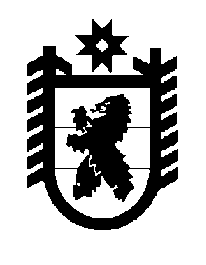 Российская Федерация Республика Карелия    ПРАВИТЕЛЬСТВО РЕСПУБЛИКИ КАРЕЛИЯПОСТАНОВЛЕНИЕ                                 от  8 августа 2014 года № 250-Пг. Петрозаводск О внесении изменений в Положение 
о Министерстве культуры Республики КарелияПравительство Республики Карелия п о с т а н о в л я е т:Внести в пункт 9 Положения о Министерстве культуры Республики Карелия, утвержденного постановлением Правительства Республики Карелия от 11 октября 2010 года № 218-П (Собрание законодательства Республики Карелия, 2010, № 10, ст. 1309; 2011, № 10, ст. 1647; 2012,
№ 11, ст. 2027; 2013, № 2, ст. 250; № 10, ст. 1842; Карелия, 2013, 
17 декабря, 31 декабря), следующие изменения:1) подпункты 46-47 изложить в следующей редакции:«46) осуществляет закупки товаров, работ, услуг в порядке, предусмотренном законодательством Российской Федерации и иными нормативными правовыми актами о контрактной системе в сфере закупок товаров, работ, услуг для обеспечения нужд Республики Карелия;47) осуществляет в установленном порядке взаимодействие с органом исполнительной власти Республики Карелия, уполномоченным на определение поставщиков (подрядчиков, исполнителей) для заказчиков;»;2) подпункт 57 изложить в следующей редакции:«57) участвует в организации и осуществлении мероприятий в установленных сферах деятельности по предупреждению терроризма и экстремизма, минимизации их последствий на территории Республики Карелия, в том числе:осуществляет в установленных сферах деятельности реализацию мер, а также мероприятий государственных программ в области профилактики терроризма, минимизации и ликвидации последствий его проявлений;принимает меры, направленные на устранение предпосылок для возникновения конфликтов, способствующих совершению террористических актов и формированию социальной базы терроризма;принимает меры по выявлению и устранению факторов, способствующих возникновению и распространению идеологии терроризма;организует обучение обучающихся подведомственных образовательных организаций Республики Карелия, а также сотрудников подведомственных организаций методам предупреждения угрозы террористического акта, минимизации и ликвидации последствий его проявлений;координирует выполнение в подведомственных организациях требований к антитеррористической защищенности;».           Глава Республики  Карелия                                                            А.П. Худилайнен